Vendor Application 2022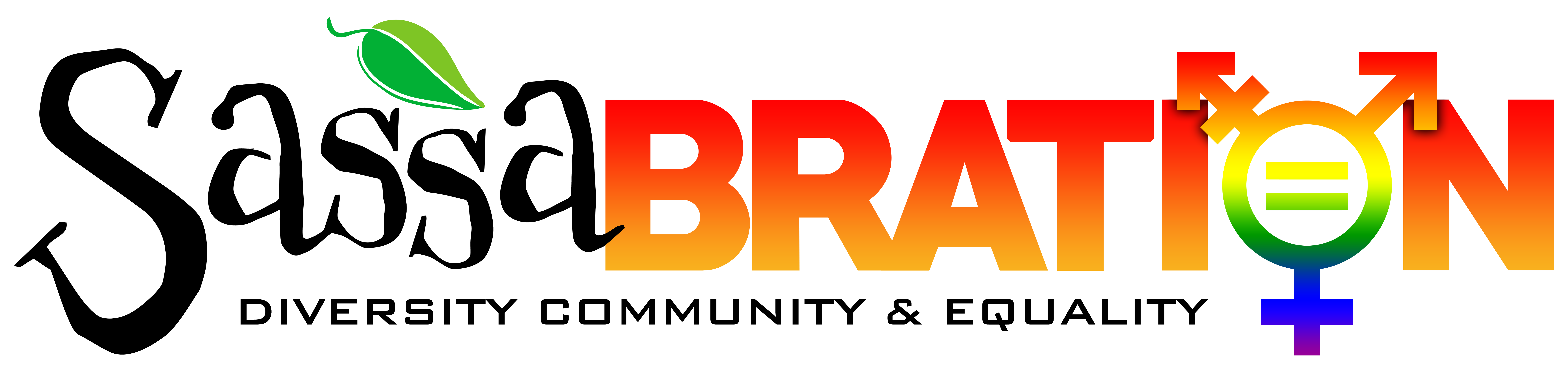 Saturday September 17th 2022 12:00 p.m. – 6 p.m.The event is located in the parking lot of Sassafras, The Carson Hot Springs and Shoe Tree Brewing 1500 Old Hot Springs Road, Carson City, Nevada 89706  775-884-4471NAME OF BUSINESS: _______________________________________________________________________________________________________CONTACT PERSON: _____________________________________ E-MAIL: ________________________________________________MAILING ADDRESS: _____________________________________  CITY/STATE: _____________________________________	ZIP:______________PHONE: _____________________________   CELL: ________________________________STATE OF NEVADA RESALE TAX PERMIT # (ONLY IF REQUIRED) : _________________________________________Check category:􀀀 Nonprofit 				􀀀 Entertainment			􀀀 Artisan/Crafter􀀀 Political Organization 		􀀀 Other:________________BOOTH SIZE IS 10’X10’ UNLESS OTHER ARRANGEMENTS ARE MADEDate & Time of Participation:	Saturday September 17th 2022	12pm-6pmWe ask that you please plan on being at the event until at least 6pm. The event goes on outside until 8pm and vendors are welcome to stay until then if they choose.Please provide a concise general description of your booth, items to be sold, information that will be passed out,anything that applies to your booth. __________________________________________________________________________________________________________________________________________________________________________________________________________________________________________________________________________________________________________________Booth FeesThe fee schedule for this event is $75 until August 31st 2022. Fees will increase by $20 per week after that date. Payment can be made in the form of cash, check or cashiers check and is due when the application is submitted. Non-profits are eligible to receive a reduced fee. Please provide a copy of the current 501(c)(3) paperwork.Sassabration Inc. donates 100% of the vendor booth fees and silent auction donations to our designated organizations. Any donation of a silent auction item is greatly appreciated!Vendors are responsible for securing their own boothsPLEASE BRING WEIGHTS FOR YOUR POP-UPS!Any Correspondence should be directed to:Sassabration Inc.  c/o Jayme Watts1500 Old Hot Springs RoadCarson City, NV 89706775-884-4471sassabration@gmail.comSassabration Inc. reserves the right to deny any applicationHOLD HARMLESS / INDEMNIFICATION AGREEMENTSassabration Inc.In consideration of acceptance of the applicant’s (“Applicant”) application to participate in the Sassabration (“Event”), the Applicant (its officers, directors, agents, employees, representatives, and/or members) agrees to indemnify, hold harmless, protect, and defend the Sassabration as well as entities’ agents, employees, and/or representatives, from and against any and all loss, claim of loss, injury (including, but not limited to, personal injury), damage (including, but not limited to, property damage), liability, or other expense (including, but not limited to, reasonable attorneys’ fees and court costs), claimed byor resulting from a claim by a third party or the Applicant (or any officer, director, agent, employee, representative, and/or member of the Applicant), that arises out of, or is in any manner, related toany act or failure to act by the Applicant (its officers, directors, agents, employees, representatives,and/or members) in connection with the Applicant’s participation in this Event.I / We hereby affirm that I / we have read and understand the Rules and Regulations, and theHold Harmless / Indemnification Agreement and agree to the terms expressed therein.The undersigned has read this Agreement carefully and represents that they have the authorityto execute this Agreement on behalf on behalf of the party or parties (meaning anyone in or associated with their booth) they are signing.___________________________________________Name of Business or Organization (Please print)___________________________________________                      ____________________Applicant(s) Signature 							DateRevised June 20, 2022